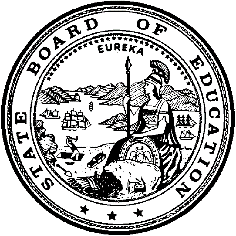 California Department of EducationExecutive OfficeSBE-005 (REV. 1/2021)General WaiverCalifornia State Board of Education
September 2023 Agenda
Item #W-05SubjectRequest by Saint Helena Unified School District to waive California Code of Regulations, Title 5, Section 3043(d), which requires a minimum of 20 school days for an extended school year (summer school) for students with disabilities.Waiver Number1-4-2023Type of ActionAction, ConsentSummary of the Issue(s)The local educational agency (LEA) requested to provide instruction in fewer than the 20 school days required by law for extended school year (ESY). The LEA had an alternate schedule that allowed them to provide the minimum number of hours required, but in fewer days.ESY is the term for the education of students with disabilities “between the close of one academic year and the beginning of the next,” similar to a summer school. The ESY must be provided for each student with a disability whose individualized education program (IEP) requires it. LEAs may request a waiver to provide an ESY program for fewer days than the traditional mode.Authority for WaiverEducation Code (EC) Section 33050RecommendationApproval: YesApproval with conditions: NoDenial: NoThe California Department of Education (CDE) recommends the State Board of Education (SBE) approve the request from the LEA to provide ESY services for fewer than 20 days, from June 12, 2023, to June 30, 2023. The CDE recommends no conditions at this time as this waiver is retroactive and the LEA met all the conditions that the CDE would have recommended as a condition of approval of the waiver, as described below.  Specifically, the CDE has verified that school day hours were consistent with those provided to the general education enrollment at the same grade level unless an IEP specifies otherwise, and that special education and related services offered during the ESY period were comparable in standards, scope, and quality to the special education program offered during the regular academic year as required by California Code of Regulations (CCR), Title 5, Section 3043.Summary of Key IssuesSaint Helena Unified School District The Saint Helena Unified School District (SHUSD) requested a reduced Extended School Year Program schedule that allowed the district to operate their program for a total of 15 days in June, 2023, from June 12, 2023, to June 30, 2023. The SHUSD stated that the shortened ESY schedule was implemented to align with their other general education summer programming options which allowed for greater access for inclusion. In addition, SHUSD stated that this schedule increased the participation of highly qualified classroom teachers and staff who work with students during the school year.  The SHUSD stated that the schedule helped to facilitate cost-effective services within classrooms, reduced related costs for transportation, custodial services, food services, and administration. The CDE verified that SHUSD’s program operated for 5.5 hours per day, five days per week (Monday through Friday) totaling 82.5 hours. This is more hours than if the SHUSD provided the ESY program for 20 days. The CDE verified that the 5.5 hours per day of the ESY program aligned with SHUSD’s general education summer school program hours.Demographic Information: The SHUSD has a student population of 1,187 and is located in a rural area in Napa County.Because these are general waivers, if the SBE decides to deny the waivers, it must cite one of the seven reasons in EC Section 33051(a), available on the California Legislation Information web page at http://leginfo.legislature.ca.gov/faces/codes_displaySection.xhtml?sectionNum=33051.&lawCode=EDC.Summary of Previous State Board of Education Discussion and ActionIn the past, the SBE approved waivers to allow school districts to provide the required minimum amount of instruction in fewer days during the ESY for students with disabilities.Fiscal Analysis (as appropriate)There is no statewide fiscal impact of waiver approval. However, in order for an LEA to qualify for average daily attendance (ADA) revenues for extended year pupils, LEAs must comply with the ADA requirements in CCR, Title 5, Section 3043(f).Attachment(s)Attachment 1: Summary Table (1 page)Attachment 2: Saint Helena Unified School District General Waiver Request 1-4-2023 (2 pages). (Original waiver request is signed and on file in the Waiver Office.)Attachment 1: Summary TableCalifornia Code of Regulations, Title 5, Section 3043(d)Created by the California Department of EducationAttachment 2: Waiver 1-4-2023 Saint Helena Unified School DistrictCalifornia Department of EducationWAIVER SUBMISSION - GeneralCD Code: 2866290Waiver Number: 1-4-2023Active Year: 2023
Date In: 4/3/2023 12:22:40 PMLocal Education Agency: Saint Helena Unified
Address: 465 Main St.
St. Helena, CA 94574Start: 6/12/2023	
End: 6/30/2023Waiver Renewal: NoWaiver Topic: Special Education Program
Ed Code Title: Extended School Year (Summer School) 
Ed Code Section: CCR, Title 5, Section 3043 (d) 
Ed Code Authority: 33050 Education Code or CCR to Waive: Education Code or CCR to Waive: 3043 (d) An extended year program shall be provided for a minimum of 20 instructional days, including holidays.Outcome Rationale: Saint (St.) Helena Unified School District requests to waive the California Education Code of Regulations, Title 5, Section (d0, which requires a minimum of 20 school days of attendance of four hours each for an extended school year (ESY) for special education students.St. Helena Unified is proposing an alternative schedule that will allow us to provide the minimum number of instructional hours required, but in fewer days than the required 20 days.  St. Helena is proposing a three-week ESY program over 15 days. The proposed schedule would be June 12, 2023, to June 30, 2023, Monday through Friday from 8:30 am to 2:00 pm for a total of 5.5 hours.  The total number of instructional hours would be 15 days for 82.5 hours, including holidays, *three weeks) as opposed to the normal 20 days (four weeks) 80 hours. St. Helena believes the proposed model will:1) align with our other general education summer programming options which will allow for greater access to possible inclusion within summer programming2)  Continue to increase the participation of highly qualified and trained classroom teachers and staff who work with students during the school year to also apply to work during ESY3)  Help facilitate cost-effective services within classrooms and reduce related costs for transportation, custodial services, food services, and administration.Student Population: 18City Type: RuralPublic Hearing Date: 2/27/2023
Public Hearing Advertised: Public Hearing Notices at all school sites and websiteLocal Board Approval Date: 3/27/2023Community Council Reviewed By: Special Education Committee and School Site Council (RLS)
Community Council Reviewed Date: 2/24/2023
Community Council Objection: No Audit Penalty Yes or No: No
Categorical Program Monitoring: NoSubmitted by: Ms. Mary Allen
Position: Director of Curriculum and Instruction
E-mail: mallen@sthelenaunified.org
Telephone: 707-967-2708Bargaining Unit Date: 02/28/2023
Name: St. Helena Teachers Association (SHTA)
Representative: Brandon Farrell
Title: SHTA President
Phone: bfarrell@sthelenaunifeid.org 
Position: SupportWaiver NumberDistrictPeriod of RequestDistrict’s RequestCDE RecommendationBargaining Unit Representatives Consulted, Date and PositionLocal Board and Public Hearing ApprovalPenalty Without Waiver1-4-2023Saint Helena Unified School DistrictRequested:June 12, 2023, to June 30, 2023Recommended:June 12, 2023, to June 30, 2023To provide a 15-day extended school year (ESY) program instead of a 20-day ESY programRetroactive approval with no conditions as the CDE has verified that the local educational agency (LEA) provided a 15-day ESY program instead of a 20-day ESY program.Brandon Farrell, President; Saint Helena Teachers Association;February 28, 2023;Support.March 27, 2023The LEA may not provide a 15-day ESY program